Nuotoliniai mokymo kursai pagal mokymo programą „LEADER metodo taikymas kaimo plėtros procese“DARBOTVARKĖMokymo programos kodas – 596131007, 8 akad. val.Kursų data – 2020 m. lapkričio 24 d.Lektorius – prof. dr. Vilma Atkočiūnienė, Bioekonomikos plėtros fakultetas, Vytauto Didžiojo universitetas Žemės ūkio akademija.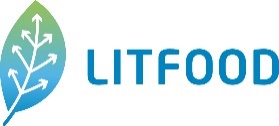 Organizatorius:    VšĮ Kaimo verslo ir rinkų plėtros agentūra10.00-10.20Dalyvių susipažinimas, dalyvių lūkesčiai. Programos tikslo ir uždavinių pristatymas. 10.20-10.45LEADER metodo įgyvendinimo raida, patirtis bei aktualijos Lietuvoje ir Europos Sąjungoje10.45-11.30 Lietuvos ir ES teisės aktų, reglamentuojančių Bendruomenės inicijuotos vietos plėtros (BIVP) įgyvendinimą ir paramos teikimą 2014–2020 metais, apžvalga. 2007-2013 metų LEADER  metodo ir 2014-2020 metų BIVP įgyvendinimo bruožų palyginimas.11.30-12.00Informacijos šaltinių apie kaimo plėtros politikos ir BIVP įgyvendinimą apžvalga. Bendruomenės inicijuotos vietos plėtros gairių vietos subjektams analizė.12.00-12.45Pertrauka12.45-13.25Bendruomenės inicijuotos vietos plėtros gairių vietos subjektams analizė ir aptarimas.13.25-14.35BIVP (LEADER metodo) principai, komponentai ir jų tarpusavio sąsaja. BIVP (LEADER metodo) principų praktinis taikymas.14.35-15.00BIVP (LEADER metodo) vaidmuo kuriant pridėtinę vertę, skatinant vietos iniciatyvas, sprendžiant vietos problemas ir stiprinant kaimo vietovių teritorinį konkurencingumą.15.00-15.15Pertrauka15.15-16.40BIVP (LEADER metodo) vaidmuo kuriant pridėtinę vertę, skatinant vietos iniciatyvas, sprendžiant vietos problemas ir stiprinant kaimo vietovių teritorinį konkurencingumą. LEADER metodu įgyvendintų projektų gerosios patirties pavyzdžiai ir analizė16.40-17.00Mokymo programos dalyvių refleksija. Baigiamasis žinių vertinimas – praktinių užduočių aptarimas.